Приложение к постановлениюадминистрации Краснозоренского района                                                                                          от «30 » октября  2018г.   № 296 
МУНИЦИПАЛЬНАЯ ПРОГРАММА 
“ Формирование законопослушного поведения участников дорожного движения и повышение безопасности дорожного движения в Краснозоренском районе в 2019-2023 годах ”Ответственный исполнитель муниципальной программы:Администрация Краснозоренского районаГлава района    И.А. Пряжников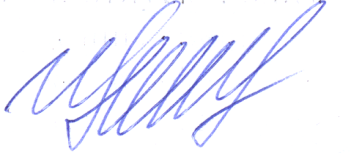 Непосредственный исполнитель программы:Секретарь комиссии администрации Краснозоренского района по безопасности дорожного движения Бакулина Екатерина Александровна,        телефон 8(48663) 2-15-48                                                 2018 годПаспортмуниципальной  программы«Формирование законопослушного поведения участников дорожного движения и повышение безопасности дорожного движения в Краснозоренском районе в 2019-2023 годах» 1.Характеристика сферы реализации муниципальной программы, описание основных проблем в указанной сфере и прогноз развития.Решение проблемы обеспечения безопасности дорожного движения приобрело в последнее время особую остроту в связи с несоответствием существующей дорожно-транспортной инфраструктуры потребностям общества в безопасном дорожном движении, недостаточной эффективностью функционирования системы обеспечения безопасности дорожного движения, крайне низкой дисциплиной участников дорожного движения на фоне высокого уровня смертности и травматизма людей вследствие  дорожно-транспортных происшествий. В связи с этим, проблема обеспечения безопасности дорожного движения относится к одной из приоритетной задачи муниципальной политики в сфере реализации муниципальной программы.        Проводимые мероприятия муниципальной  программы «Повышение  безопасности   дорожного движения  в Краснозоренском  районе на  2015-2018 годы»  администрации  Краснозоренского района позволили добиться значительного улучшения обстановки. В 2018 году на территории Краснозоренского  района зарегистрировано  11 ДТП (целевой показатель программы  – 22), в которых 1 человек погиб (целевой показатель программы  – 1) и 2 получили ранения различной степени тяжести (целевой показатель программы – 8). По сравнению с 2014 годом, в котором было зарегистрировано  26 ДТП, 2 погибших и 10 пострадавших,  число происшествий сократилось на 57,7%, на 50% меньше погибло и на 80% меньше пострадало людей. В то же время проблемы обеспечения безопасности дорожного движения еще остаются, что требует дальнейшего наращивания усилий на обеспечение безопасности движения транспортных средств и пешеходов.Таким образом,  реализация мероприятий программы позволит достигнуть: формирование основ и приоритетных направлений профилактики ДТП, координацию деятельности органов местного самоуправления в области обеспечения безопасности дорожного движения, устранения ряда причин ДТП и уменьшить количество ДТП в Краснозоренском районе, связанных с условиями движения и методами организации дорожного движения.  2. Приоритеты муниципальной политики в сфере реализации муниципальной программы, цели, задачи и показатели (индикаторы) достижения целей и решения задач, описание основных ожидаемых конечных результатов муниципальной программы, сроков и этапов ее реализации.В соответствии с Федеральным законом от 06.10.2003г. №131-ФЗ «Об общих принципах организации местного самоуправления в РФ», к полномочиям муниципального района относится осуществление мероприятий по обеспечению безопасности дорожного движения на автомобильных дорогах местного значения как вне границ населенных пунктов, так и в границах населенных пунктов поселения, включая осуществление муниципального контроля за сохранностью автомобильных дорог, а также осуществление иных полномочий в области использования автомобильных дорог  и осуществления дорожной деятельности в соответствии с законодательством РФ.Целью муниципальной программы	 является повышение уровня безопасности дорожного движения, развитие современной и эффективной транспортной инфраструктуры.Для достижения поставленной цели необходимо решить следующие задачи:  совершенствование системы организации дорожного движения, повышение безопасности дорожных условий, предупреждение опасного поведения участников дорожного движения, воспитание у детей навыков безопасного поведения на дорогах.Сведения о показателях (индикаторах)  представлены в приложении 1 к муниципальной программе.Целевыми показателями программы являются:1.Снижение количества дорожно-транспортных происшествий.2.Снижение количества пострадавших в результате дорожно-транспортных происшествий.3.Снижение количества погибших в результате дорожно-транспортных происшествий.4.  Доля протяженности автомобильных дорог общего пользования местного значения, соответствующих нормативным требованиям к транспортно-эксплуатационным показателям в общей протяженности автомобильных дорог общего пользования местного значения. Перечень показателей носит открытый характер и предусматривает возможность корректировки информативности показателя (достижение максимального значения).Конечными результатами реализации программы являются:1. Сокращение общего количества дорожно-транспортных происшествий на 22-23%  к 2023г.2. Снижение количества пострадавших в результате дорожно-транспортных происшествий  на 30-40% к  2023г.                              3. Снижение количества погибших в результате дорожно-транспортных происшествиях на 30-40% к 2023г.4. Увеличение доли протяженности автомобильных дорог общего пользования местного значения, соответствующих нормативным требованиям к транспортно-эксплуатационным показателям в общей протяженности автомобильных дорог общего пользования местного значения на 2,4%  к 2023г. 5.Повышение безопасности условий для участников дорожного движения. 6.Обеспечение текущего содержания дорожно-транспортной инфраструктуры муниципальных автомобильных дорог общего пользования.3. Характеристика основных мероприятий муниципальной  программы.                                        Достижение целей Программы планируется обеспечить в основном за счет реализации ключевых мероприятий по снижению дорожно-транспортного травматизма, направленных на обеспечение безопасного участия детей в дорожном движении, предупреждение опасного поведения участников дорожного движения, эффективную организацию движения транспортных средств и пешеходов, повышение безопасности дорожных условий, повышение оперативности и качества оказания медицинской помощи пострадавшим в дорожно-транспортных происшествиях.Перечень основных мероприятий муниципальной  программы представлен в приложении 2 к программе.В рамках реализации основного мероприятия по совершенствованию системы организации дорожного движения, повышению безопасности дорожных условий предусмотрена реализация следующих мероприятий:-  Проведение совещаний при Главе Краснозоренского района по вопросам обеспечения безопасности дорожного движения-  Ремонт и содержание автодорог общего пользования местного значения (ямочный ремонт, отсыпка, грейдирование установка и ремонт дорожных знаков, обустройство и ремонт дорожной разметки).-  Ремонт автомобильных дорог общего пользования местного значения в границах населенных пунктов:а) Ремонт автомобильной дороги в п.Красная Заря по ул.Свердлова.- Приведение подъездов к железнодорожным переездам в соответствие нормативным требованиям.- Повышение безопасности дорожных условий пешеходов и автотранспортных средств в населенных пунктах Краснозоренского района: а)обустройство двух пешеходных переходов по ул.Калинина п.Красная Заря.В рамках реализации основного мероприятия по формированию законопослушного поведения участников дорожного движения и обеспечение безопасного участия детей в дорожном движении предусмотрена реализация следующих мероприятий:- Мониторинг состояния материальной и учебно-методической базы общеобразовательных учреждений по обучению детей правилам дорожного движения и формированию у них навыков безопасного участия в дорожном движении.- Усилить внимание изучению правил безопасного движения на дорогах и улицах в рамках предмета «Основы безопасности жизнедеятельности» и классного часа в учреждениях образования.- Проведение районных мероприятий и детских конкурсов, посвященных тематике БДД, профилактических операций.- Регулярное освещение вопросов безопасности дорожного движения в районной газете «Красная Заря».- Проведение проверок состояния улично-дорожной сети, по которой проходят «школьные маршруты», а также проверку эксплуатационного состояния Школьных автобусов.      В рамках реализации основного мероприятия  - развитее системы оказания помощи пострадавшим в дорожно-транспортных происшествиях предусмотрены мероприятия:- Отработка   взаимодействия дежурных   (диспетчерских) служб    по  организации              действий на месте ДТП: проведение  совместных учений  по  совершенствованию               взаимодействий при массовых ДТП.    - Проведение натуральных экспериментов по разборке транспортных средств, деблокированию и извлечению лиц, пострадавших в ДТП.- Организация экстренной медицинской помощи; маршрутизация, применение стандартов и лечебных технологий оказания медпомощи пострадавшим в ДТП.4. Обоснование объема финансовых ресурсов, необходимых для реализации муниципальной программы.Финансирование мероприятий муниципальной программы осуществляется за счет средств районного бюджета.Общий объем расходов на реализацию мероприятий муниципальной программы составляет   44 475,0  тыс. рублей, в том числе по годам:2019г   -  17 215,0  тыс. рублей;2020г.  – 6 815,0  тыс. рублей;2021г. -  6 815,0  тыс. рублей;2022г. -  6 815,0  тыс. рублей.2023г. -  6 815,0  тыс. рублей.Для реализации мероприятий программы в установленном порядке могут дополнительно привлекаться средства из иных источников.5. Информация о ресурсном обеспечении  на реализацию муниципальной программы представлена в приложении 3 к программе.6. Прогноз конечных результатов реализации муниципальной программы.        Реализация муниципальной программы позволит достичь следующих результатов: сокращение числа погибших и раненых в ДТП. Реализация программных мероприятий создаст условия для снижения уровня травматизма людей в ДТП, что влечет за собой сокращение экономического ущерба от автомобильных аварий и социальную стабильность в обществе как в текущем периоде времени, так и в обозримом будущем.Реальное снижение социально-экономического ущерба будет значительно больше, так как в приведенном расчетном показателе величины ущерба не учитываются косвенные убытки:ущерб от повреждения грузов и последующего простоя при ремонте автотранспортных средств;расходы, связанные с расследованием ДТП и возмещением убытков;невостребованная часть страхового возмещения за транспортное средство;ущерб от повреждения дорожных сооружений.Проведение дорожных работ на территории Краснозоренского района  на дорогах общего пользования местного значения  будет способствовать обеспечению бесперебойного, круглогодичного безопасного движения автотранспорта.7. Анализ рисков реализации муниципальной программы и описание мер управления рисками реализации муниципальной программы. Применение программно-целевого метода к решению проблемы обеспечения безопасности дорожного движения сопряжено с определенными рисками. Так, в процессе реализации программы возможны отклонения в достижении промежуточных результатов из-за несоответствия ожидаемой эффективности отдельных мероприятий программы; изменения законодательства Российской Федерации и местных НПА; сокращения в ходе реализации муниципальной программы предусмотренных объемов бюджетных средств, что потребует внесения изменений в программу,  пересмотра целевых значений показателей и, возможно, отказа от реализации отдельных мероприятий или даже задач муниципальной программы.В целях управления указанных рисков в процессе реализации программы предусматривается: создание эффективной системы управления на основе четкого распределения функций, полномочий и ответственности исполнителей мероприятий программы; мониторинг выполнения программы, анализ индикаторов и показателей, а также мероприятий программы, корректировка программы (при необходимости).     8. Порядок и методика оценки эффективности муниципальной программы.     Оценка эффективности реализации муниципальной программы производится ответственным исполнителем муниципальной программы ежегодно и обеспечивает мониторинг результатов реализации с целью уточнения степени достижения цели, решения задачи выполнения мероприятий муниципальной программы.    Результаты оценки эффективности реализации муниципальной программы представляются в составе годового отчета ответственного исполнителя муниципальной программы о ходе ее реализации и об оценке эффективности.   Оценка эффективности реализации муниципальной программы осуществляется в один этап.Приложение 1    к муниципальной программе                                                            «Формирование законопослушного поведения участников дорожного движения и повышение безопасности дорожного движения в Краснозоренском районе в 2019-2023 годах»Сведения о показателях (индикаторах) муниципальной программы и их значенияхПриложение 2 к муниципальной программе                                                                     «Формирование законопослушного поведения участников дорожного движения и повышение безопасности дорожного движения в Краснозоренском районе в 2019-2023 годах»План реализации муниципальной программыПриложение 3  к муниципальной программе                                                                     «Формирование законопослушного поведения участников дорожного движения и повышение безопасности дорожного движения в Краснозоренском районе в 2019-2023 годах»Ресурсное обеспечение реализации муниципальной программы за счет средств областного и районного бюджетовРОССИЙСКАЯ   ФЕДЕРАЦИЯОРЛОВСКАЯ  ОБЛАСТЬ АДМИНИСТРАЦИЯ КРАСНОЗОРЕНСКОГО РАЙОНАПОСТАНОВЛЕНИЕот «30»  октября 2018г.   № 296     пос. Красная Заря«Об утверждении муниципальной программы «Формирование законопослушного поведения участников дорожного движения и повышение безопасности дорожного движения в Краснозоренском районе в 2019-2023 годах» В соответствии с Федеральными законами от 06.10.2003 № 131-ФЗ «Об общих принципах организации местного самоуправления в Российской Федерации», от 10.12.1995 № 196-ФЗ «О безопасности дорожного движения», от 08.11.2007 № 257-ФЗ «Об автомобильных дорогах и о дорожной деятельности в Российской Федерации и о внесении изменений в отдельные законодательные акты Российской Федерации», руководствуясь статьей 179 Бюджетного кодекса Российской Федерации, постановлением администрации Краснозоренского района от 11.11.2013 № 337 «Об утверждении Порядка разработки, реализации и оценки эффективности муниципальных программ Краснозоренского района и Методических указаний по разработке и реализации муниципальных программ Краснозоренского района, распоряжением администрации Краснозоренского района от 10.10.2018 № 66-р «Об утверждении Перечня муниципальных программ Краснозоренского района»,  в целях обеспечения безопасности дорожного движения на территории Краснозоренского района Орловской области, администрация Краснозоренского районаПОСТАНОВЛЯЕТ: 1. Утвердить прилагаемую муниципальную программу «Формирование законопослушного поведения участников дорожного движения и повышение безопасности дорожного движения в Краснозоренском районе в 2019-2023  годах». 2. Финансовому  отделу (Овсянникова С.А.) предусмотреть необходимое финансирование для реализации Программы в районном бюджете на 2019 год и последующие годы.3. Настоящее постановление подлежит опубликованию и вступает в силу с 01 января 2019 года.4. Контроль за исполнением настоящего постановления возложить на первого заместителя главы администрации района Щиголеву Т.В.Глава района                             И.А.ПряжниковНаименование муниципальной программыМуниципальная  программа «Формирование законопослушного поведения участников дорожного движения и повышение  безопасности дорожного движения в Краснозоренском районе в 2019-2023 годах» (далее - Программа)Ответственный исполнитель программыАдминистрация Краснозоренского района (секретарь комиссии по безопасности дорожного движения)Участники программы- Комиссия администрации Краснозоренского района по безопасности дорожного движения- Отдел архитектуры администрации района- Отдел образования администрации района- Отдел по экономике и трудовым ресурсам         администрации района - ОГИБДД МО МВД России «Новодеревеньковский»- БУЗ Орловской области «Краснозоренская ЦPБ»- ПСЧ №24 по охране Краснозоренского районаСоисполнители программыНе предусмотреныПеречень подпрограммНе предусмотреныЦели муниципальной программы1. Формирование законопослушного поведения участников дорожного движения 2. Повышение уровня безопасности дорожного движения.3. Развитие современной и эффективной транспортной инфраструктуры.Задачи муниципальной программы- Совершенствование системы организации дорожного движения-  Обеспечение сохранности автомобильных дорог общего пользования местного значения- Повышение безопасности дорожных условий- Предупреждение опасного поведения участников дорожного движения- Воспитание у детей навыков безопасного поведения на дорогахЦелевые индикаторы и показатели муниципальной программы1.Снижение количества дорожно-транспортных происшествий.2.Снижение количества пострадавших в результате дорожно-транспортных происшествий.3.Снижение количества погибших в результате дорожно-транспортных происшествий.4. Доля протяженности автомобильных дорог общего пользования местного значения, соответствующих нормативным требованиям к транспортно-эксплуатационным показателям в общей протяженности автомобильных дорог общего пользования местного значения.Этапы и сроки реализации муниципальной программы2019-2023 годы.(этапы не выделяются)Объемы бюджетных ассигнований на реализацию муниципальной программыФинансирование Программы осуществляется за счет средств бюджета Краснозоренского района. Общий объем средств, предусмотренных на реализацию муниципальной программы, – 
44 475,0  тыс. рублей, в том числе:2019г  - 17 215,0 тыс. рублей;2020г. – 6 815,0  тыс. рублей;2021г. -  6 815,0  тыс. рублей;2022г. -  6 815,0  тыс. рублей.2023г. -  6 815,0  тыс. рублей.Для реализации мероприятий программы в установленном порядке могут дополнительно привлекаться средства из иных источников.Ожидаемые результаты реализации муниципальной программы1. Сокращение общего количества дорожно-транспортных происшествий на 22-23%  к 2023г.2. Снижение количества пострадавших в результате дорожно-транспортных происшествий  на 30-40% к  2023г.                              3. Снижение количества погибших в результате дорожно-транспортных происшествиях на 30-40% к 2023г.4. Увеличение доли протяженности автомобильных дорог общего пользования местного значения, соответствующих нормативным требованиям к транспортно-эксплуатационным показателям в общей протяженности автомобильных дорог общего пользования местного значения на 2,4%  к 2023г. 5.Повышение безопасности условий для участников дорожного движения. 6.Обеспечение текущего содержания дорожно-транспортной инфраструктуры муниципальных автомобильных дорог общего пользования.№Показатель (индикатор)
(наименование)Ед. измеренияЗначения показателейЗначения показателейЗначения показателейЗначения показателейЗначения показателейЗначения показателейЗначения показателей№Показатель (индикатор)
(наименование)Ед. измерениябазовое значение (2017г.)Прогнозное значение2018г2019г2020г2021г2022г2023г12345678910Муниципальная программа Краснозоренского района   «Формирование законопослушного поведения участников дорожного движения и повышение  безопасности дорожного движения в Краснозоренском районе в 2019-2023 годах»Муниципальная программа Краснозоренского района   «Формирование законопослушного поведения участников дорожного движения и повышение  безопасности дорожного движения в Краснозоренском районе в 2019-2023 годах»Муниципальная программа Краснозоренского района   «Формирование законопослушного поведения участников дорожного движения и повышение  безопасности дорожного движения в Краснозоренском районе в 2019-2023 годах»Муниципальная программа Краснозоренского района   «Формирование законопослушного поведения участников дорожного движения и повышение  безопасности дорожного движения в Краснозоренском районе в 2019-2023 годах»Муниципальная программа Краснозоренского района   «Формирование законопослушного поведения участников дорожного движения и повышение  безопасности дорожного движения в Краснозоренском районе в 2019-2023 годах»Муниципальная программа Краснозоренского района   «Формирование законопослушного поведения участников дорожного движения и повышение  безопасности дорожного движения в Краснозоренском районе в 2019-2023 годах»Муниципальная программа Краснозоренского района   «Формирование законопослушного поведения участников дорожного движения и повышение  безопасности дорожного движения в Краснозоренском районе в 2019-2023 годах»Муниципальная программа Краснозоренского района   «Формирование законопослушного поведения участников дорожного движения и повышение  безопасности дорожного движения в Краснозоренском районе в 2019-2023 годах»Муниципальная программа Краснозоренского района   «Формирование законопослушного поведения участников дорожного движения и повышение  безопасности дорожного движения в Краснозоренском районе в 2019-2023 годах»Муниципальная программа Краснозоренского района   «Формирование законопослушного поведения участников дорожного движения и повышение  безопасности дорожного движения в Краснозоренском районе в 2019-2023 годах»2Количество дорожно-транспортных происшествийаварий131313121211103Количество пострадавших в результате    дорожно-транспортных происшествийчеловек22222114Количество погибших в результате    дорожно-транспортных происшествийчеловек22221115Доля протяженности автомобильных дорог общего пользования местного значения, соответствующих нормативным требованиям к транспортно-эксплуатационным показателям в общей протяженности автомобильных дорог общего пользования местного значения%9192,592,792,993,193,393,4Наименование муниципальной   программы,     
подпрограммы муниципальной  программы,     
мероприятий муниципальной   программы.   
   Ответственный 
исполнитель,  
участникиИсточник       
финансирования    Объем средств на реализацию программы, тыс. рублей    Объем средств на реализацию программы, тыс. рублей    Объем средств на реализацию программы, тыс. рублей    Объем средств на реализацию программы, тыс. рублей    Объем средств на реализацию программы, тыс. рублей    Ожидаемый        
непосредственный результат в натуральных показателях (краткое    
описание, целевые    
индикаторы и показатели)  Наименование муниципальной   программы,     
подпрограммы муниципальной  программы,     
мероприятий муниципальной   программы.   
   Ответственный 
исполнитель,  
участникиИсточник       
финансирования    20192020202120222023Ожидаемый        
непосредственный результат в натуральных показателях (краткое    
описание, целевые    
индикаторы и показатели)  1234578МП «Формирование законопослушного поведения участников дорожного движения и повышение  безопасности дорожного движения в Краснозоренском районе в 2019-2023 годах»Администрация Краснозоренского района (секретарь комиссии по безопасности дорожного движения),  ОГИБДД МО МВД РФ «Новодеревеньковский», Отдел архитектуры администрации района, Отдел образования администрации района.- БУЗ Орловской области «Краснозоренская ЦPБ»- ПСЧ №24 по охране Краснозоренского районаРайонный бюджетОбластной бюджет6 815,010400,06 815,06 815,06 815,06 815,0Сокращение количества ДТП и пострадавших в результате ДТП1. Совершенствование системы организации дорожного движения, повышение безопасности дорожных условийРайонный бюджетОбластной бюджет6 815,010400,06 815,06 815,06 815,06 815,0Сокращение количества ДТП, обеспечение безопасного  движения автотранспорта.1.1 Проведение совещаний при Главе Краснозоренского района по вопросам обеспечения безопасности дорожного движенияАдминистрация Краснозоренского района (секретарь комиссии по безопасности дорожного движения)Без финансированияКоординация деятельности по вопросам обеспечения безопасности дорожного движения1.2 Ремонт и содержание автодорог общего пользования местного значения (ямочный ремонт, отсыпка, грейдирование установка и ремонт дорожных знаков, обустройство и ремонт дорожной разметки). Отдел архитектуры администрации района, главы поселений.Районный бюджет6 615,0 6 815,06 815,06 815,06 815,0Поддержание дорог в нормативном состоянии.Сокращение количества ДТП,  повышение безопасности дорожных условий.1.3 Ремонт автомобильных дорог общего пользования местного значения в границах населенных пунктов:а) Ремонт автомобильной дороги в п.Красная Заря по ул.СвердловаОтдел архитектуры администрации районаРайонный бюджетОбластной бюджет7900,0Ремонт автомобильной дороги в п.Красная Заря по ул.Свердлова – 215 м, обустройство тротуара. Обеспечение безопасности дорожного движения, оптимизация движения пешеходов и автотранспортных средств.1.4 Приведение подъездов к железнодорожным переездам в соответствие нормативным требованиям.Отдел архитектуры администрации района.Районный бюджетОбластной бюджет200,0-Обеспечение безопасности движения на железнодорожных переездах.1.5 Повышение безопасности дорожных условий пешеходов и автотранспортных средств в населенных пунктах Краснозоренского района: а)обустройство двух пешеходных переходов по ул.Калинина п.Красная Заря.Отдел архитектуры администрации района.Районный бюджетОбластной бюджет2500,0Сокращение количества ДТП,  Организация движения пешеходов в населенных пунктах Краснозоренского района.2.Формирование законопослушного поведения участников дорожного движения и обеспечение безопасного участия детей в дорожном движенииБез финансированияСнижение количества ДТП, в том числе с участием несовершеннолетних2.1 Мониторинг состояния материальной и учебно-методической базы общеобразовательных учреждений по обучению детей правилам дорожного движения и формированию у них навыков безопасного участия в дорожном движении.ОГИБДД МО МВД РФ «Новодеревеньковский»Снижение количества ДТП с участием несовершеннолетних2.2  Усиление внимания изучению правил безопасного движения на дорогах и улицах в рамках предмета «Основы безопасности жизнедеятельности», «Окружающий мир» и классного часа в учреждениях образования.ОГИБДД МО МВД РФ «Новодеревеньковский», Отдел образования администрации районаСнижение количества ДТП с участием несовершеннолетних2.3 Проведение районных мероприятий и детских конкурсов, посвященных тематике БДД, профилактических операций.Администрация Краснозоренского района (секретарь комиссии по безопасности дорожного движения), ОГИБДД МО МВД РФ «Новодеревеньковский», Отдел образования администрации районаСнижение количества ДТП, в том числе с участием несовершеннолетних2.4 Регулярное освещение вопросов безопасности дорожного движения в районной газете «Красная Заря».Администрация Краснозоренского района (секретарь комиссии по безопасности дорожного движения), ОГИБДД МО МВД РФ «Новодеревеньковский»Формирование законопослушного поведения участников дорожного движения, сокращение количества ДПТ2.5 Проведение проверок состояния улично-дорожной сети, по которой проходят «школьные маршруты», а также проверку эксплуатационного состояния Школьных автобусовОГИБДД МО МВД РФ «Новодеревеньковский»Отдел архитектуры администрации района.Сокращение количества ДПТ3. Развитее системы оказания помощи пострадавшим в дорожно-транспортных проишествиях.БУЗ Орловской области «Краснозоренская ЦPБ»,  ОГИБДД МО МВД РФ «Новодеревеньковский», ПСЧ №24 по охране Краснозоренского районаБез финансированияПовышение эффективности оказания помощи лицам, пострадавшим в результате ДТП. 3.1 Отработка   взаимодействия                  дежурных   (диспетчерских)   служб    по    организации              действий на месте ДТП:                                     проведение  совместных учений  по         совершенствованию               взаимодействий при                         массовых ДТП     БУЗ Орловской области «Краснозоренская ЦPБ»,  ОГИБДД МО МВД РФ «Новодеревеньковский», ПСЧ №24 по охране Краснозоренского района.сокращение времени прибытия на место ДТП служб, участвующих в ликвидации их последствий, быстроту и слаженность их действий3.2 Проведение натуральных экспериментов по разборке транспортных средств, деблокированию и извлечению лиц, пострадавших в ДТП.ПСЧ №24 по охране Краснозоренского района, ОГИБДД МО МВД РФ «Новодеревеньковский»,  совершенствованиетехнологии проведенияспасательных работ на месте ДТП.3.3 Организация экстренной медицинской помощи; маршрутизация, применение стандартов и лечебных технологий оказания медпомощи пострадавшим в ДТП.БУЗ Орловской области «Краснозоренская ЦPБ»Эффективное оказаниеэкстренной медицинскойпомощи.Итого по муниципальной программеРайонный бюджетОбластной бюджет6 815,010400,06 815,06 815,06 815,06 815,0СтатусНаименование муниципальной     
программы,          подпрограммы          
муниципальной программы, основного мероприятияОтветственный исполнитель и участники муниципальной программы, подпрограммы, основного мероприятия.
 Код бюджетной классификации   *Код бюджетной классификации   *Код бюджетной классификации   *Код бюджетной классификации   *Расходы       (тыс. рублей) 
по годам реализацииРасходы       (тыс. рублей) 
по годам реализацииРасходы       (тыс. рублей) 
по годам реализацииРасходы       (тыс. рублей) 
по годам реализацииРасходы       (тыс. рублей) 
по годам реализацииРасходы       (тыс. рублей) 
по годам реализацииРасходы       (тыс. рублей) 
по годам реализацииРасходы       (тыс. рублей) 
по годам реализацииРасходы       (тыс. рублей) 
по годам реализацииСтатусНаименование муниципальной     
программы,          подпрограммы          
муниципальной программы, основного мероприятияОтветственный исполнитель и участники муниципальной программы, подпрограммы, основного мероприятия.
 РБСРз ПрЦСРВРвсего по муниципальной программе2019202020202021202220222023202312345678910101112121313Муниципальная программа«Формирование законопослушного поведения участников дорожного движения и повышение безопасности дорожного движения в Краснозоренском районе в 2019-2023 годах»ВсегоХХХХ44475,017 215,06 815,06 815,06 815,06 815,06 815,06 815,06 815,0Муниципальная программа«Формирование законопослушного поведения участников дорожного движения и повышение безопасности дорожного движения в Краснозоренском районе в 2019-2023 годах»Администрация Краснозоренского района (секретарь комиссии по безопасности дорожного движения)44475,017 215,06 815,06 815,06 815,06 815,06 815,06 815,06 815,0Муниципальная программа«Формирование законопослушного поведения участников дорожного движения и повышение безопасности дорожного движения в Краснозоренском районе в 2019-2023 годах»ОГИБДД  МО МВД РФ «Ново-деревеньковский»Муниципальная программа«Формирование законопослушного поведения участников дорожного движения и повышение безопасности дорожного движения в Краснозоренском районе в 2019-2023 годах» Отдел образования администрации районаМуниципальная программа«Формирование законопослушного поведения участников дорожного движения и повышение безопасности дорожного движения в Краснозоренском районе в 2019-2023 годах»Отдел архитектуры администрации районаМуниципальная программа«Формирование законопослушного поведения участников дорожного движения и повышение безопасности дорожного движения в Краснозоренском районе в 2019-2023 годах»- БУЗ Орловской области «Краснозоренская ЦPБ»Муниципальная программа«Формирование законопослушного поведения участников дорожного движения и повышение безопасности дорожного движения в Краснозоренском районе в 2019-2023 годах»ПСЧ №24 по охране Краснозоренского районаОсновное мероприятие 1Совершенствование системы организации дорожного движения, повышение безопасности дорожных условий   44475,0 17 215,06 815,06 815,06 815,06 815,06 815,06 815,06 815,0Мероприятие 1.1Проведение совещаний при Главе Краснозоренского района по вопросам обеспечения безопасности дорожного движенияАдминистрация Краснозоренского района (секретарь комиссии по безопасности дорожного движения)Мероприятие 1.21.2 Ремонт и содержание автодорог общего пользования местного значения (ямочный ремонт, отсыпка, грейдирование установка и ремонт дорожных знаков, обустройство и ремонт дорожной разметки). Отдел архитектуры администрации района, главы поселений.33 875,06 615,06 815,06 815,06 815,06 815,06 815,06 815,06 815,0Мероприятие 1.3Ремонт автомобильных дорог общего пользования местного значения в границах населенных пунктов:а) Ремонт автомобильной дороги в п.Красная Заря по ул.СвердловаОтдел архитектуры администрации района7900,07900,0Мероприятие 1.4Приведение подъездов к железнодорожным переездам в соответствие нормативным требованиям.Отдел архитектуры администрации района.200,0200,0Мероприятие 1.5Повышение безопасности дорожных условий пешеходов и автотранспортных средств в населенных пунктах Краснозоренского района: а)обустройство двух пешеходных переходов по ул.Калинина п.Красная Заря.Отдел архитектуры администрации района.2500,02500,0Основное мероприятие 2 Повышение дисциплины участников дорожного движения и обеспечение безопасного участия детей в дорожном движенииМероприятие 2.1Мониторинг состояния материальной и учебно-методической базы общеобразовательных учреждений по обучению детей правилам дорожного движения и формированию у них навыков безопасного участия в дорожном движении.ОГИБДД  МО МВД РФ «Новодеревеньковский»Мероприятие 2.2Усилить внимание изучению правил безопасного движения на дорогах и улицах в рамках предмета «Основы безопасности жизнедеятельности» и классного часа в учреждениях образования.  ОГИБДД  МО МВД РФ «Новодеревеньковский»,Отдел образования администрации районаМероприятие 2.3Проведение районных мероприятий и детских конкурсов, посвященных тематике БДД, профилактических операций.Администрация Краснозоренского района (секретарь комиссии по безопасности дорожного движения), ОГИБДД  МО МВД РФ «Новодеревеньковский», Отдел образования адми-нистрации районаМероприятие 2.4Регулярное освещение вопросов безопасности дорожного движения в районной газете «Красная Заря».Администрация Краснозоренского района (секретарь комиссии по безопасности дорожного движения), ОГИБДД  МО МВД РФ «Новодеревеньковский»Мероприятие 3Развитее системы оказания помощи пострадавшим в дорожно-транспортных проишествиях.Мероприятие 3.1 Отработка   взаимодействия                  дежурных   (диспетчерских)   служб    по    организации              действий на месте ДТП:                                     проведение  совместных учений  по         совершенствованию               взаимодействий при                         массовых ДТП     БУЗ Орловской области «Краснозоренская ЦPБ»,  ОГИБДД МО МВД РФ «Новодеревеньковский», ПСЧ №24 по охране Краснозоренского района.Мероприятие 3.2 Проведение натуральных экспериментов по разборке транспортных средств, деблокированию и извлечению лиц, пострадавших в ДТП.ПСЧ №24 по охране Краснозоренского района, ОГИБДД МО МВД РФ «Новодеревеньковский»,  Мероприятие 3.3 Организация экстренной медицинской помощи; маршрутизация, применение стандартов и лечебных технологий оказания медпомощи пострадавшим в ДТП.БУЗ Орловской области «Краснозоренская ЦPБ»